В целях привлечения внимания к вопросам охраны труда, пропаганды культуры безопасного труда, согласно мероприятий Подпрограммы №2 «Охрана труда в Ленском районе» муниципальной программы «Социальная поддержка граждан Ленского района», утвержденной постановлением главы муниципального образования «Ленский район» от 31.10.2019 г. №01-03-1006/9 «Об утверждении муниципальной  программы «Социальная поддержка граждан Ленского района в новой редакции», для реализации мероприятия «Совершенствование системы управления охраной труда. Информационное обеспечение и пропаганда охраны труда. Создание мотивации к безопасному труду, формирование культуры охраны труда» (целевая статья 1540010010):1.	Провести с 11 апреля по 30 апреля 2022 года районный конкурс на разработку лучшего логотипа «Охрана труда в Ленском районе».2.	Утвердить Положение о проведении конкурса на разработку лучшего логотипа «Охрана труда в Ленском районе» согласно приложению №1 к настоящему распоряжению.3.	Создать конкурсную комиссию в следующем составе:Каражеляско Е.С. – и.о. первого заместителя главы муниципального образования «Ленский район», председатель комиссии;Зарбуева Н.А. – главный специалист по охране труда муниципального образования «Ленский район», секретарь комиссии;Ткаченко Н.И. – заместитель руководителя управления Министерства труда и социального развития Республики Саха (Якутия) в Ленском районе;Крапивина Е.В. – руководитель филиала «Центр занятости населения Ленского района» ГКУ «РС(Я) «Центр занятости населения Республики Саха (Якутия)»;Беляев И.А. – и.о. начальника управления производственного развития администрации муниципального образования «Ленский район»;Мыреев С.В. – главный специалист-уполномоченный ГУ РО Фонда социального страхования по Ленскому району.4. Утвердить смету расходов на проведение конкурса на разработку лучшего логотипа «Охрана труда в Ленском районе» согласно приложению №2 к настоящему распоряжению.5.	Отделу учета и отчетности администрации муниципального образования «Ленский район» (Никитина Е.И.) оплатить расходы на проведение конкурса на разработку лучшего логотипа «Охрана труда в Ленском районе».6.	Источником финансирования считать средства Подпрограммы №2 «Охрана труда в Ленском районе» муниципальной программы «Социальная поддержка граждан Ленского района».7. Главному специалисту управления делами (Иванская Е.С.) разместить настоящее распоряжение на официальном сайте муниципального образования «Ленский район». 8. Контроль исполнения настоящего распоряжения оставляю за собой.ПОЛОЖЕНИЕо районном конкурсе на разработку лучшего логотипа «Охрана труда в Ленском районе»1. Общие положения1.1. Настоящее Положение устанавливает порядок и условия проведения   районного конкурса на разработку лучшего логотипа «Охрана труда в Ленском районе».1.2. В конкурсе могут принять участие все желающие. 1.3. Лучшие проекты логотипов предполагается использовать при подготовке печатных изданий, рекламных материалов, оформления мероприятий в сфере охраны труда, для нанесения на различные носители. 1.4.	Логотип может использоваться наряду с логотипом и фирменным стилем МО «Ленский район».2. Задачи конкурса2.1. Привлечение внимания к вопросам охраны труда. 2.2. Формирование культуры безопасного труда у населения.2.3. Усиление пропаганды и популяризация вопросов охраны труда.3. Порядок организации и проведения конкурса3.1. Конкурс проводится в рамках месячника охраны труда в муниципальном образовании «Ленский район». 3.2. Проведение конкурса объявляется распоряжением главы муниципального образования «Ленский район» и доводится до населения Ленского района посредством средств массовой информации, официального сайта Ленского района. 3.3. Организация конкурса:3.3.1. Участниками конкурса являются лица, направившие заявку установленной формы (приложение №1) и логотип на тему «Охрана труда в Ленском районе» в электронном виде или на бумажном носителе. 3.3.2. Работы с логотипом (логотипами) с заявкой необходимо направить в администрацию муниципального образования «Ленский район» по адресу: г. Ленск, ул. Ленина, д. 65, каб. 409 (4 этаж), эл.адрес otlensk@mail.ru не позднее 29 апреля 2022 г. Контактный телефон: 8(41137) 4-13-25. Максимальное количество проектов логотипов, представляемых одним лицом, 3 шт.3.3.3. Работы принимаются:- в электронном виде в форматах JPEG, PNG, TIFF, PDF с разрешением не менее 300 dpi;- либо на бумажном носителе, в т.ч. проекты, нарисованные от руки, размером соответствующим форматам А4, А5. Требования к проекту логотипа:- соответствие теме «Охрана труда в Ленском районе»;- содержание логотипа не должно ограничиваться символикой и спецификой одного предприятия;- запрещается использовать чужие изображения или идеи дизайна, логотип должен быть авторской работой.3.3.4. Проведение конкурса и подведение итогов конкурса осуществляется конкурсной комиссией (далее Комиссия).3.3.5. Комиссия определяет победителей районного конкурса на лучший логотип «Охрана труда в Ленском районе» в двух категориях:- среди участников до 17 лет включительно;- среди участников от 18 лет и старше.При подведении итогов конкурса среди направленных работ (проектов логотипов) в каждой категории выявляются три победителя. Результаты конкурса оформляются протоколом.3.3.6. По итогам конкурса Комиссия выносит решение о поощрении отдельных участников конкурса, чьи работы отличаются оригинальными идеями.4. Условия оценки конкурсных работ4.1. Основными показателями, определяющими победителей в конкурсе на лучший логотип «Охрана труда в Ленском районе» являются:- соответствие логотипа заявленной теме и ее раскрытие. Логотип должен создавать образ, соответствующий заданной теме и поставленным задачам;- уникальность и новизна идеи, оригинальность замысла конкурсной работы;- наличие наглядной агитации;- логотип должен одинаково хорошо восприниматься и не терять значения в любом воспринимаемом масштабе; - логотип должен воспроизводиться без утраты значения на любых носителях. Возможность использования как в цветном, так и в черно-белом воспроизведении, размещения на различных носителях (бумага, экран, металл, камень и т.д.).- эстетическое оформление логотипа, уровень художественного исполнения.Авторские праваОтветственность за соблюдение авторских прав работы, участвующей в конкурсе, несет участник, направивший данную работу на конкурс.Материалы, присланные на конкурс, участникам конкурса не возвращаются.Представляя работу (логотип) на конкурс, авторы (участники) автоматически дают согласие на дальнейшее использование направленного материала Администрацией муниципального образования «Ленский район». Администрация муниципального образования «Ленский район» оставляет за собой право вносить корректировки и изменения в проекты логотипов при дальнем их использовании и воспроизведении на различных носителях.6. Поощрение победителей конкурса6.1. Победители конкурса награждаются дипломами главы муниципального образования «Ленский район» и подарочными сертификатами.Участники, чьи работы отмечены Комиссией, поощряются благодарственными письмами главы муниципального образования «Ленский район» и подарочными сертификатами. Остальные участники конкурса получают сертификат об участии в конкурсе.6.2.  Информация о проведении и итогах конкурса публикуется в средствах массовой информации.ЗАЯВКАна участие в районном конкурсе на разработку лучшего логотипа«Охрана труда в Ленском районе»Прошу зарегистрировать ______________________________________________,                                                                                    (ФИО полностью, дата рождения)Проживающего(ую) по адресу ________________________________________,                                                                                                                         как участника конкурса на лучший логотип «Охрана труда в Ленском районе». контактный телефон _____________________ Адрес электронной почты (при наличии) ______________________________Согласен с тем, что предоставленный на Конкурс проект логотипа не рецензируется и не возвращается, а также в дальнейшем может быть использован администрацией муниципального образования «Ленский район» в целях пропаганды и популяризации вопросов по охране труда. С Положением о проведении конкурса ознакомлен(а) и согласен(на).К заявке прилагается ____________  проектов логотипа «Охрана труда в                                                                  ( количество)Ленском районе».	                                        _______________    (__________________)                                               .                                                                                                подпись                                                  Ф.И.О.«_____» _____________2022 г.СМЕТА РАСХОДОВна проведение районного конкурса на разработку лучшего логотипа «Охрана труда в Ленском районе»1. Подарочные сертификаты номиналом 4 000 руб.:   2 шт. х 4 000 руб. = 8 000 руб.2. Подарочные сертификаты номиналом 3 000 руб.:2 шт. х 3 000 руб. = 6 000 руб.3. Подарочные сертификаты номиналом 2 000 руб.:                    2 шт. х 2 000 руб. = 4 000 руб.4. Подарочные сертификаты номиналом 1 500 руб.:                    3 шт. х 1 500 руб. = 4 500 руб.    Итого: 22 500,0 руб.Муниципальное образование«ЛЕНСКИЙ РАЙОН»Республики Саха (Якутия)Муниципальное образование«ЛЕНСКИЙ РАЙОН»Республики Саха (Якутия)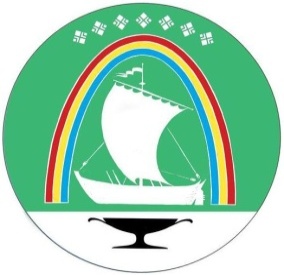 Саха Өрөспүүбүлүкэтин«ЛЕНСКЭЙ ОРОЙУОН» муниципальнайтэриллиитэ     РАСПОРЯЖЕНИЕ     РАСПОРЯЖЕНИЕ                          Дьаhал                          Дьаhал                          Дьаhал                г.Ленск                г.Ленск                             Ленскэй к                             Ленскэй к                             Ленскэй кот «12» __апреля_ 2022 года                                   № __01-04-693/2 __                 от «12» __апреля_ 2022 года                                   № __01-04-693/2 __                 от «12» __апреля_ 2022 года                                   № __01-04-693/2 __                 от «12» __апреля_ 2022 года                                   № __01-04-693/2 __                 от «12» __апреля_ 2022 года                                   № __01-04-693/2 __                 О проведении районного конкурса на разработку логотипа на тему «Охрана труда в Ленском районе»И.о. главы                     Е.С. КаражеляскоПриложение №1                            к распоряжению и.о. главы  от «____» _____________ 2022 г.№ ____________________Начальник управления производственного развитияИ.А. БеляевПриложение №1       к Положению о районном конкурсе   на разработку лучшего логотипа«Охрана труда в Ленском районе»Приложение №2                         к распоряжению и.о. главы  от «____» _____________ 2022 г.№ ________________________Начальник управления производственного развитияИ.А. Беляев